Assembleur Secteur du rotomoulageCeci est la version courte du profil de compétences. La version complète est disponible sur le site de www.plasticompetences.ca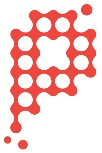 TâchesSous-tâchesSous-tâchesSous-tâchesSous-tâches1. Préparer le matériel et les outils pour l’assemblage1.1 Préparer son travail1.2 Prendre connaissance du bon de travail et des procédures de finition1.3 Contrôler visuellement les pièces2. Procéder à l’assemblage du produit auprès du client2.1 Effectuer les opérations d’assemblage selon le bon de travail2.2 Imprimer sur les produits2.3 Identifier les produits2.4 Remplir les rapports de finition et dresser la liste des non-conformités2. Procéder à l’assemblage du produit auprès du client2.5 Nettoyer et entretenir son aire de travail3. Emballer les produits finis 3.1 Préparer son travail3.2 Prendre connaissance
des schémas d’emballage3.3 S’assurer des quantités requises selon les schémas3.4 Ranger les pièces dans les boîtes, emballer et étiqueter les boîtes complétées3. Emballer les produits finis 3.5 Disposer des produits non emballés selon les procédures internes3.6 Assurer le transfert d’information au prochain quart de travail3.7 Nettoyer et entretenir son aire de travail